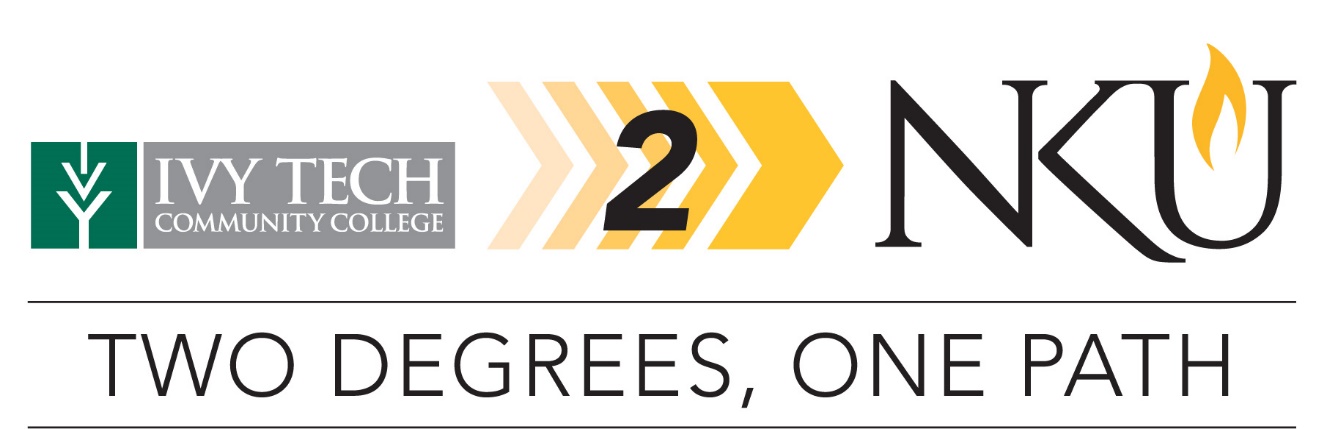 transfer pathway guide2019-2020Associate of General Studies in General Studies ToBachelor of Arts in Middle Grades EducationOverviewCompletion of the following curriculum will satisfy the requirements for the Associate of General Studies in General Studies degree at Ivy Tech Community College and leads to the Bachelor of Arts in Middle Grades Education degree at Northern Kentucky University.Applying to the IvyTech2NKU ProgramStudents can apply to participate in the pathway program by completing the online application on the NKU transfer webpage. Students must be enrolled in at least six credit hours at Ivy Tech, enrolled in an associate degree program, plan to transfer to NKU, and maintain a minimum 2.0 cumulative GPA at Ivy Tech. Degree Requirements for Ivy TechTo earn a degree at Ivy Tech a student must successfully complete the required number of credits for the degree, attain a minimum GPA of 2.0 in the required technical and general education courses, and complete at least 15 degree credits in the curriculum as a regular student of Ivy Tech.Admission Requirements for NKUStudents completing an associate degree with a cumulative GPA of 2.0 or higher will be accepted into NKU. The admission requirements for a Bachelor of Arts degree in Early Childhood Education are below. (Courses in parentheses are Ivy Tech course equivalents)A minimum overall GPA of 2.75A minimum grade of “B” in CMST 101 (COMM 101) and ENG 102 (ENGL 215)A minimum grade of “C” in all other pre-admission courses and required EDU and EDS courses, which include EDU 300 (PSYC 201), EDU 305 (EDU 101), EDU 313 (EDUC 201), EDU 316 (EDUC 255), and EDS 360 (EDUC 230).Praxis Core Academic Skills for Educators: Reading (5712) – 156 or higher, Writing (5722) – 162 or higher and Mathematics (5732) – 150 or higher (IECE certification Track)Pass criminal background check60 semester hours completedAn acceptable portfolioA completed application to the Teacher Education programA completed application to Northern Kentucky UniversityDegree Requirements for NKUTo earn a bachelor’s degree at NKU, students must complete a minimum of 120 credit hours with at least 45 credit hours numbered 300 and above. In addition, at least 25% of the credit hours required for the degree and the last 30 credit hours must be completed at NKU. Students must have an overall GPA of 2.0 and meet all requirements for the major. In some cases, students must complete a focus or minor as indicated on the pathway.Ivy Tech Community College of IndianaStudents must complete the following courses for an Associate of General Studies in General Studies.Category 2: Transfer General Education Core (TGEC) CompetenciesTBD XXX means to be determined by NKU based on course selected at Ivy TechCategory 2: Degree Requirements for Associate of General Studies in General StudiesNorthern Kentucky UniversityStudents must complete the following courses for a B.A. in Middle Grades Education. In addition, students must complete the content courses and the methods courses in at least two of the following teaching fields: English and Communication, Mathematics, Science, Social Studies, or Special Education.  Special Education must be completed as a second major.Category 3: Major Requirements for the B.A. in Middle Grades EducationEDU 309 is waived if student provides documentation of 50 hours of field experience in an education setting.  If EDU 309 is waived, student must complete EDU 334: Portfolio Development (1 credit).Total credits hours depends on the selected content area tracks and the courses within the tracks taken while at Ivy Tech.Content Area TracksStudents select two content area tracks from the following: English/Communication, Social Studies, Mathematics, Science, and Special Education.  Special Education must be completed as a second major. For Special Education requirements, refer to the NKU website or online catalog. Category 4: English/Communications TrackCategory 4: Social Studies TrackCategory 4: Mathematics TrackCategory4: Science TrackUpdated May 2019 for Fall 2019 StartITCC CourseCourse or CategoryCreditsNKU CourseCompletedENGL 111English Composition3ENG 101COMM 101Fundamentals of Public Speaking3CMST 101MATH 123 or higherQuantitative Reasoning or Higher3MAT 115 or TBD XXXPSYC 101Introduction to Psychology3PSY 100PSYC 201Lifespan Development3EDU 300XXXX XXXHumanistic and Artistic Ways of Knowing3TBD XXXXXXX XXXScientific Ways of Knowing3TBD XXXXXXX XXXTransfer General Education Core (TGEC) Elective3TBD XXXXXXX XXXTransfer General Education Core (TGEC) Elective3TBD XXXXXXX XXXTransfer General Education Core (TGEC) Elective3TBD XXXSubtotal General Education Core30ITCC CourseCourse or CategoryCreditsNKU CourseCompletedIVYT 111 Student Success in University Transfer1UNV 100TCOMM 102 orPHIL 102 orPOLS 101Introduction to Interpersonal Communication orIntroduction to Ethics orIntroduction to American Government & Politics3CMST 220PHI 200PSC 100ENGL 215Rhetoric and Argument3ENG 102EDUC 101Introduction to Teaching3EDU 305EDUC 121Child and Adolescent Development3EDU 300TEDUC 201Technology in Education2EDU 313EDUC 230The Exceptional Child3EDS 360EDUC 255Multicultural Teaching3EDU 316XXXX XXXStatewide or Transfer Cluster Electives8TBD XXXGENS 279General Studies Capstone Course1GIS 100GTotal Associate Degree Credit Hours60NKU CourseCourseCreditsITCC CourseTaken at ITCCEDU 104Orientation: Education Profession/Program1EDU 300Human Growth and Development3PSYC 201xEDU 304Reading and Writing Across the Curriculum: Middle Grades3EDU 305Introduction to Education2EDUC 101xEDU 309Admission Field Experience Middle Grades2EDU 313Instructional Technology2EDUC 201xEDU 316Racism and Sexism in Educational Institutions3EDUC 255xEDU 318Classroom Climate Management: Middle School2EDU 343Educational Assessment Middle Schools2EDU 344Fundamentals of Middle Grades Education2EDU 391Middle Grades Field Experience I2EDU 394Middle Grades Field Experience II2EDU 495Clinical Experience Middle Grades12EDS 323Instructional Planning for Inclusive Middle Level Classrooms3EDS 360Students with Exceptionalities in Schools3EDUC 230xPSY 100Introduction to Psychology3PSYC 101xCMST 101Public Speaking3COMM 101xENG 102Advanced College Writing3ENGL 215xEDU 345EDU 346EDU 347EDU 348Select two courses:Teaching Language Arts in Middle GradesTeaching Science in Middle GradesTeaching Math in Middle GradesTeaching Social Studies in Middle Grades6Subtotal NKU Education Courses Credit Hours37Subtotal NKU Track CoursesVariesTotal Baccalaureate Degree Credit Hours120-130NKU CourseCourseCreditsITCC CourseTaken at ITCCENG 102Advanced College Writing3ENGL 112xENG 200Understanding Literature3ENGL 206ENG 208Survey of American Literature I3ENGL 222ENG 209Survey of American Literature II3ENGL 223ENG 371Traditional Grammar3ENGL 250ENG 530Readings in the English Language3CMST 310Argumentation3ENG 231 orENG 331Introduction to Creative Writing orPersuasive Writing3ENGL 202Subtotal NKU English/Communications Track Credit Hours21NKU CourseCourseCreditsITCC CourseTaken at ITCCHIS 102History of the United States through 18773HIST 101HIS 103History of the United States since 18773HIST 102HIS 108World History to 15003HIST 111HIS 109World History since 15003HIST 112GEO 101World Regional Geography3GEOG 207PSC 102Comparative Politics3ECO 205Economics for Teachers3ANT 100 orSOC 100Introduction to Cultural Anthropology orIntroduction to Sociology3ANTH 154SOCI 111Subtotal NKU Social Studies Track Credit Hours24NKU CourseCourseCreditsITCC CourseTaken at ITCCMAT 110Introduction to Probability3MAT 112Applied Calculus3MATH 201MAT 116Arithmetic Structures for Middle Grades Teachers3MAT 117Algebra for Middle Grades Teachers3MAT 141Geometry I for K-8 Teachers3MATH 128 andMATH 129MAT 240Geometry II for K-8 Teachers3STA 204Statistics for Middle Grades Teachers3MAT 114 orMAT 119 orMAT 128 orMAT 129 orMAT 185 orMAT 227Finite Mathematics orPre-Calculus Mathematics orCalculus A orCalculus I orIntroductory Discrete Mathematics orCalculus B3-4MATH 135MATH 137MATH 211MATH 212Subtotal NKU Mathematics Track Credit Hours24NKU CourseCourseCreditsITCC CourseTaken at ITCCBIO 120/201LUnderstanding the Living World with Lab4BIOL 101CHE 105LDiscovering Chemistry Laboratory1CHE 112Chemistry and Society3PHY 110Introduction to Physics with Laboratory4PHYS 101AST 110Solar System Astronomy with Laboratory4ASTR 101GLY 110The Face of the Earth with Laboratory4BIO 150/150LBIO 151/151LBIO 208/208LBIO 123BIO 121/121LSCI 110PHY 211PHY 213GLY 120/120LGLY 220AST 115Introduction to Biology I orIntroduction to Biology II orHuman Anatomy and Physiology I orHuman Ecology orDiseases and the Systems They Affect orIntegrative Science orGeneral Physics with Laboratory I orGeneral Physics with Laboratory II orThis Dangerous Earth orHistory of the Earth orStars, Galaxies, and Cosmology with Laboratory3-5BIOL 105BIOL 107SCIN 111Subtotal NKU Science Track Credit Hours24